附件3内蒙古房地产从业人员线上培训课程操作指南扫描下方二维码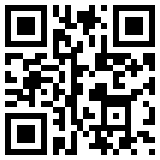 使用报名手机号登录系统、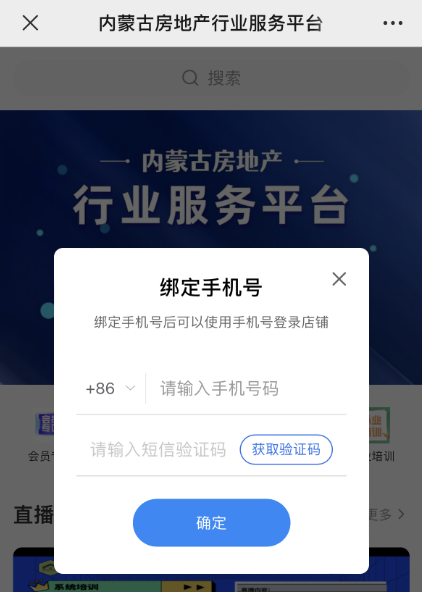 进入内蒙古房屋交易人员岗位培训课程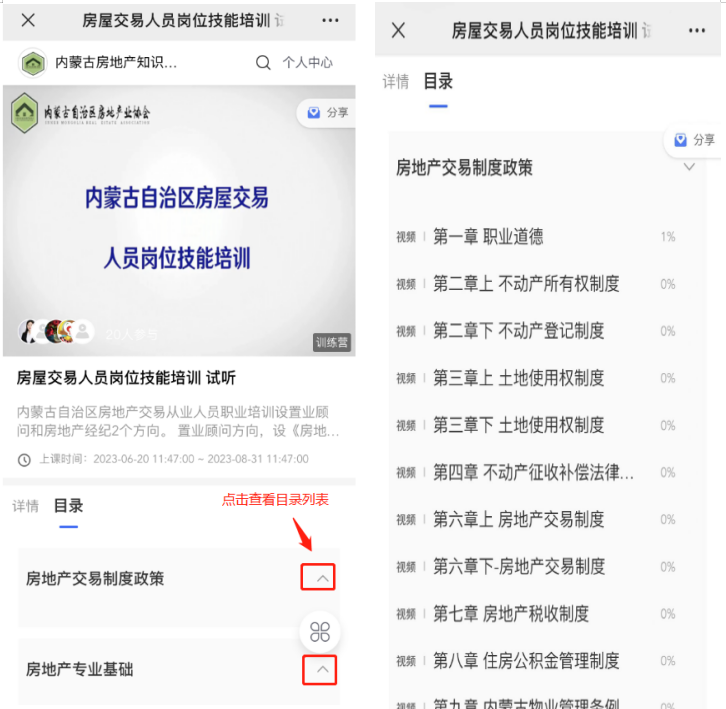 点击视频学习点击相关资料查看课件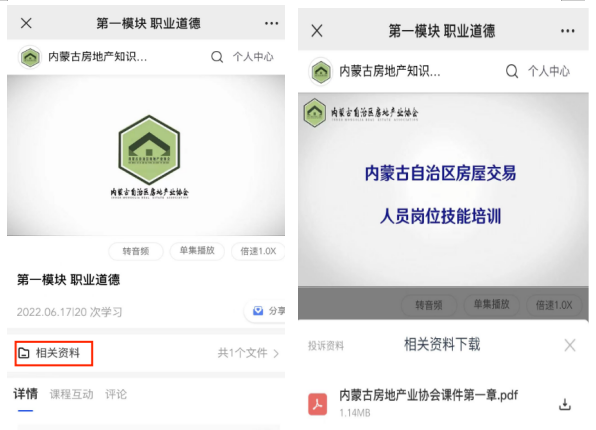 电脑端观看浏览器输入网址：https://ujouq.xet.tech/s/2v6klV微信扫二维码登录或使用报名注册手机号登录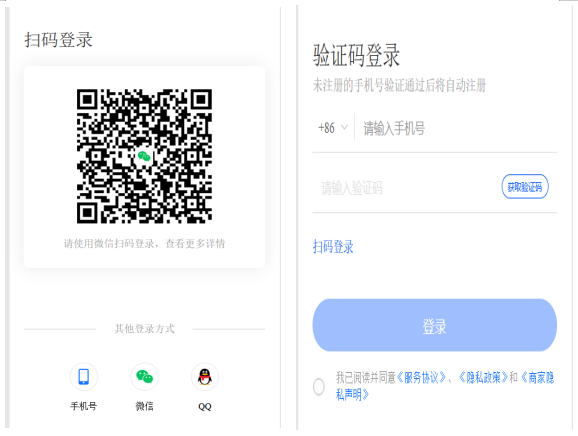 电脑端学习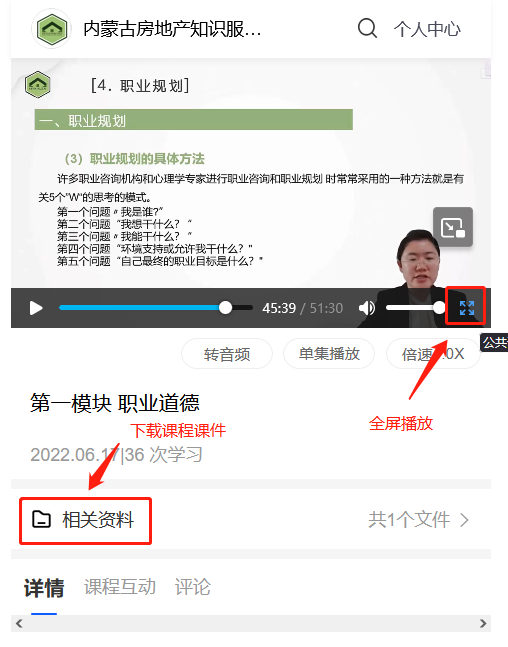 其他登录后显示下面界面，请确认使用报名手机号登录。如果依然无法登录请联系管理员。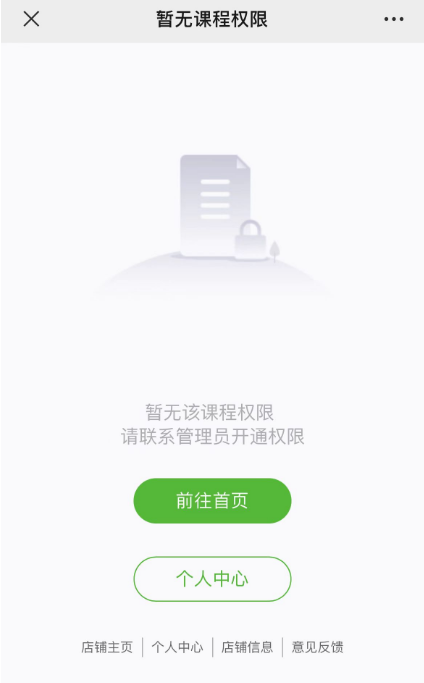 